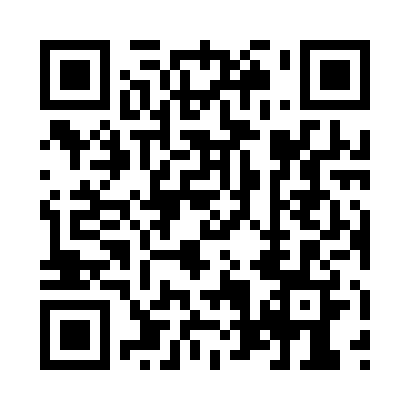 Prayer times for Shanes, Ontario, CanadaMon 1 Jul 2024 - Wed 31 Jul 2024High Latitude Method: Angle Based RulePrayer Calculation Method: Islamic Society of North AmericaAsar Calculation Method: HanafiPrayer times provided by https://www.salahtimes.comDateDayFajrSunriseDhuhrAsrMaghribIsha1Mon3:285:221:086:308:5410:482Tue3:295:231:086:308:5310:473Wed3:305:231:086:308:5310:474Thu3:315:241:096:308:5310:465Fri3:325:251:096:298:5310:456Sat3:335:251:096:298:5210:457Sun3:345:261:096:298:5210:448Mon3:355:271:096:298:5110:439Tue3:365:281:096:298:5110:4210Wed3:385:291:106:298:5010:4111Thu3:395:291:106:288:5010:4012Fri3:405:301:106:288:4910:3913Sat3:425:311:106:288:4810:3814Sun3:435:321:106:278:4810:3615Mon3:445:331:106:278:4710:3516Tue3:465:341:106:278:4610:3417Wed3:475:351:106:268:4510:3218Thu3:495:361:106:268:4510:3119Fri3:505:371:106:258:4410:3020Sat3:525:381:106:258:4310:2821Sun3:545:391:116:248:4210:2722Mon3:555:401:116:248:4110:2523Tue3:575:411:116:238:4010:2424Wed3:585:421:116:238:3910:2225Thu4:005:431:116:228:3810:2026Fri4:025:441:116:228:3710:1927Sat4:035:451:116:218:3610:1728Sun4:055:461:116:208:3410:1529Mon4:075:471:116:208:3310:1430Tue4:085:481:106:198:3210:1231Wed4:105:491:106:188:3110:10